CAPACITACION SOBRE PROGRAMA SOCIAL UNIVERSAL, SOBRE SALUD, AGUA Y SEGURIDAD IMPARTIDO POR FUNSALPRODESE Y COORDINADO CON MUNIPALIDAD 04 DE MARZO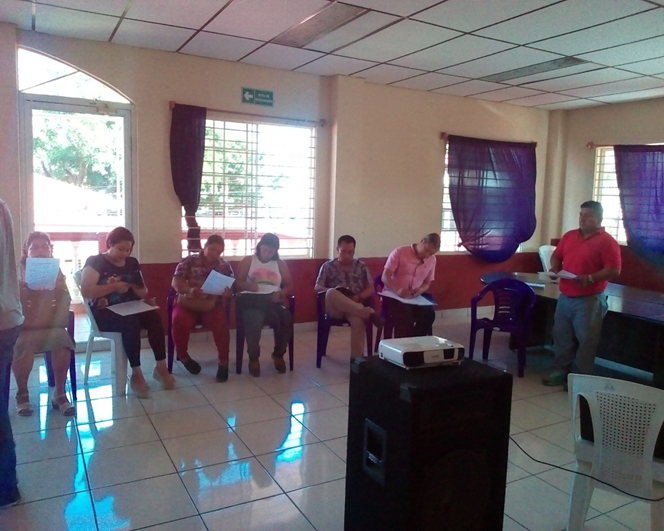 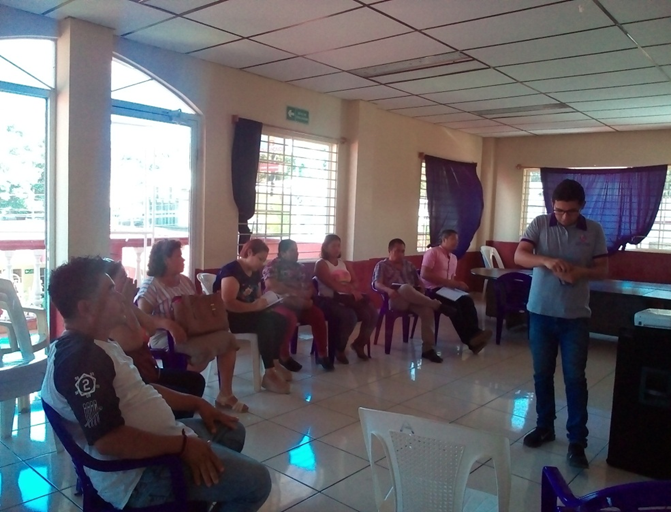 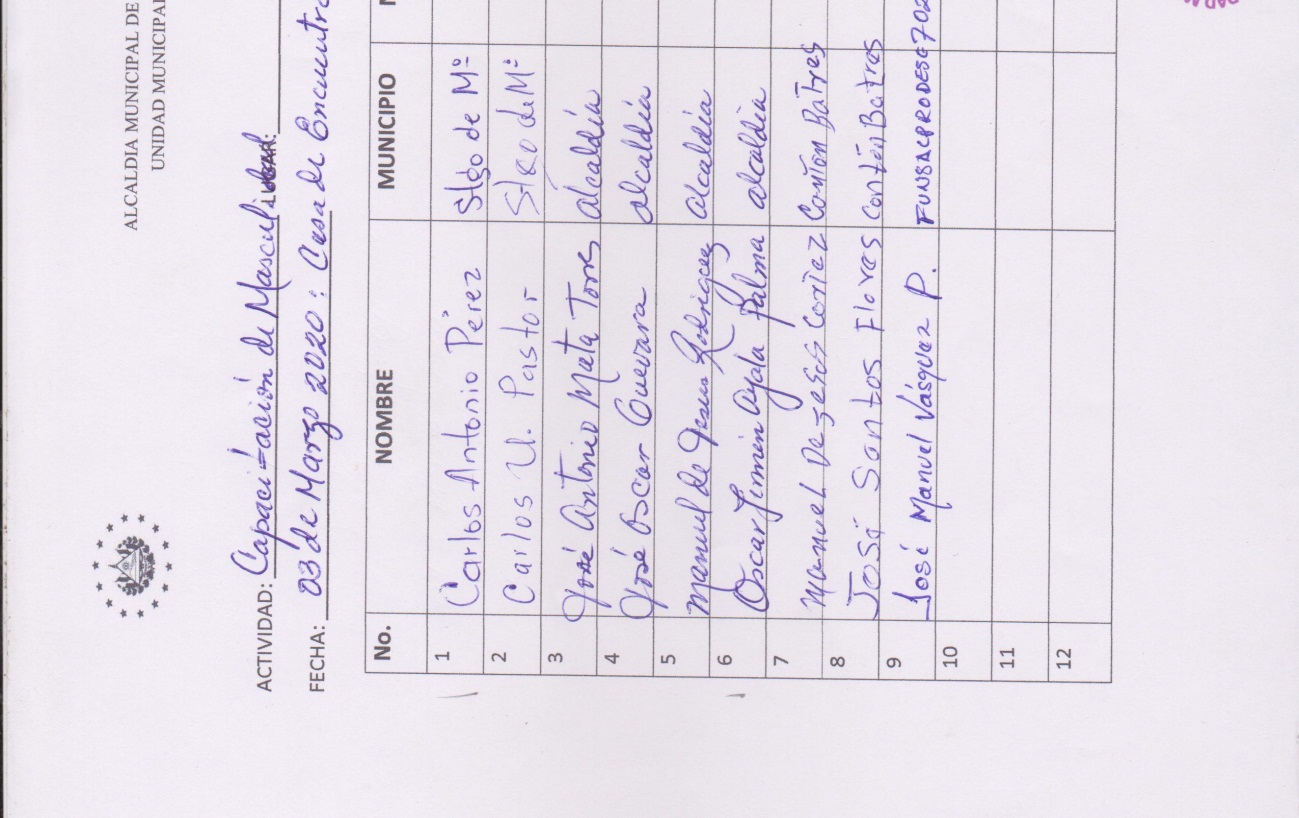 